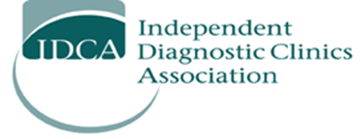 IDCA Conference Agenda – September 25, 20158:30	Welcome & Opening remarks8:45	Health Quality OntarioQuality in Diagnostic Imaging, Radiologist Peer Review & IHF/OHP Assessment Process	Dr. Joshua Tepper, CEO Health Quality Ontario9:45	College of Physicians & Surgeons of Ontario Quality Initiatives & Assessment ProcessShandelle Johnson, Manager, Practice Assessment & Enhancement DepartmentTracy Marshall, Supervisor, Practice Assessment & Enhancement Department10:30	Break10:45	IHF Program, Ministry of Health	IHF Program Overview, Pauline Ryan, Director 	Payment Integrity – Appropriate use of fee schedule codes	Jeff Hutchison & Dr. Julie Smallman11:30	eHealth Ontario Progress Update and Upcoming Initiatives Impacting the IHF Sector	Angela Lianos, Director, eHealth Ontario12:00	Lunch12:45	Optimizing IHFs through Process Improvement in the Face of Cost Challenges	Terri Lohnes, MPA, Optimus SBR1:45	CancerCare Ontario – Quality Management Program	QMP Implementation Plans, Facility Leads in the IHF Sector	Dr. Rene Shumak, Clinical Lead Mammography QMP2:30	Break2:45	Quick Hits – What you need to know from a legal Perspective (ESA updates, WSIB, Interns & Ontario Pension Plan proposal)	Talia Bregman, Associate, Bennett Jones LLP	Mariette Matos, Bennett Jones LLP3:30	Closing Remarks4:00	AGM (for members only)